ORGANIZATOR ATLETSKI KLUB "ZENICA" ZENICA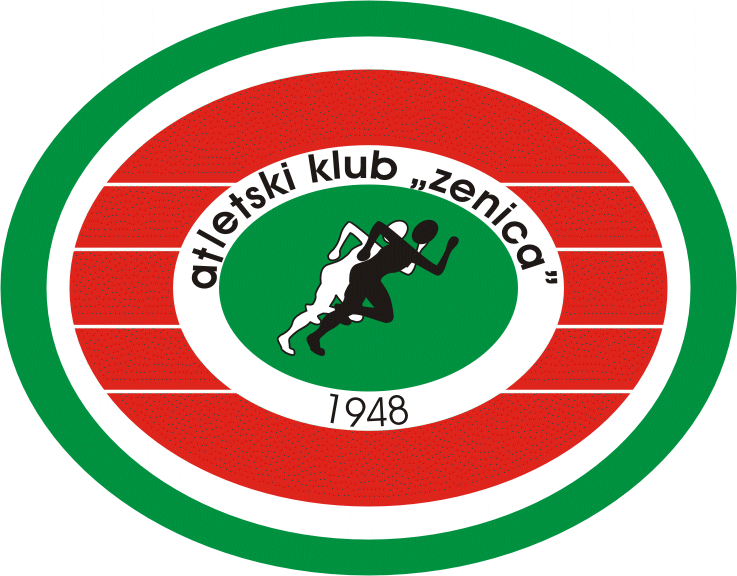       PRVENSTVO  BiH U DVORANIBILTEN br. 2 - Rezultati-                                                                                Zenica, 2/3.02.2019. god.             PRVENSTVO  BiH u  DVORANI     I   DAN                                                        ZENICA, 2. 2. 2019. god.	         					                                                                                                                                   60 m  PR.  Ml. JUNIORI						REKORD BiH -  8.46 Luka RadošII Grupa60 M PR. Ml. JUNIORI - UKUPNO60 m PR. JUNIORI						  REKORD BiH - 8.27 Adnan Malkić60 m  PR.  ML. JUNIORKE					REKORD BiH - 8.83 – Anja Erceg60 m  PR.  JUNIORKE   					REKORD BiH – Gorana Cvijetić – 8.7860 m    ML. JUNIORKE  I GRUPA				REKORD BiH – 7.92  Ivana  Macanović	60 m    ML. JUNIORKE  II GRUPA			60 m    ML. JUNIORKE  III GRUPA			60 m    ML. JUNIORKE  IV GRUPA			60 m    ML. JUNIORKE  V GRUPA			60 m    ML. JUNIORKE  VI GRUPA			60 m    ML. JUNIORKE  VII GRUPA			60 m ML. JUNIORKE – UKUPNO60 m   ML. JUNIORI I GRUPA				REKORD BiH – 7.11 Haris  Mušović60 m   ML. JUNIORI  II GRUPA				60 m   ML. JUNIORI  III GRUPA				60m   ML. JUNIORI   IV  GRUPA60m   ML. JUNIORI   V  GRUPA60 m    Ml. JUNIORI  VI GRUPA					60 m Ml. JUNIORI – UKUPNO60 m    JUNIORKE  I GRUPA				REKORD BiH – 7.87 Svjetlana  Graorac60 m    JUNIORKE  II GRUPA				60 m    JUNIORKE  III GRUPA			60 m  JUNIORKE – UKUPNO60 m    JUNIORI  I GRUPA					REKORD BiH –	7.05 – Nedim Čović60 m    JUNIORI  II GRUPA				60 m JUNIORI – UKUPNO60 m    SENIORKE  					REKORD BiH - 7.87 Svjetlana  Graorac	PRVENSTVO  BiH U DVORANI  -  II  DAN                                        ZENICA, 3.2.2019god.SKOK U DALJ – ML. JUNIORI			REKORD BiH – 6.48m -  Nikola  BrkićSKOK U DALJ – Ml. JUNIORKE			REKORD BiH – 5.57m -  Anđela KovačevićSKOK U DALJ –  JUNIORI				 REKORD BiH – 6.80m -Dino MehmedovićSKOK U DALJ – JUNIORKE				REKORD BiH – 5.57m -  Anđela KovačevićSKOK U DALJ – SENIORI				REKORD BiH – 7.51 m- Milan  BabićTROSKOK – ML. JUNIORI				REKORD BiH- 13.13 m -  Tomislav  SušecTROSKOK –  Ml. JUNIORKE			REKORD BiH – 12.06 m -  Anđela  KovačevićTROSKOK – JUNIORI				REKORD BiH - 14.96 m Damir  HalilagićTROSKOK –  JUNIORKE				REKORD BiH – 12.11m- Anđela  KovačevićTROSKOK – SENIORI				REKORD BiH- 15.00 m – Dražen LasićStazaPREZIME  i  IMEGODKLUBREZULTATPLASMAN3Eldar  Hadrović03Vog10.4212Eldin  Zoronjić04Ili10.662StazaPREZIME  i  IMEGODKLUBREZULTATPLASMAN2Mihajlo  Memedović03Gla9.2213Luka  Ivičić03Bor9.9324Edhem  Vikalo02Slt10.223StazaPREZIME  i  IMEGODKLUBREZULTATPLASMAN2Mihajlo  Memedović03Gla9.2213Luka  Ivičić03Bor9.9324Edhem  Vikalo02Slt10.2233Eldar  Hadrović03Vog10.4242Eldin  Zoronjić04Ili10.665StazaPREZIME  i  IMEGODKLUBREZULTATPLASMAN3Alesandro Manojlović01Zvo8.5511Ammar Karaman00NG9.0924Nikola  Dolina01Leo9.3132Eldar  Dautović00Ze9.494  StazaPREZIME  i  IMEGODKLUBREZULTATPLASMAN2Katarina  Prusina03Bro10.4411Dimitrija  Rajak03Rog10.7423Dijana Kovač03LEO10.8134Maša Garić05NG11.074  StazaPREZIME  i  IMEGODKLUBREZULTATPLASMAN4Slađana Jagodić00 Bor9.6912Nikolina  Ćaćić01Rog9.7323Ajna  Sivac01Ze10.873StazaPREZIME  i  IMEGODKLUBREZULTATPLASMAN3Dejana  Janković02Rog8.7314Ivana Poluga 03Gla8.7521Nejra  Čajdrić05Ze9.0832Irena  Ikonić02Rog9.104StazaPREZIME  i  IMEGODKLUBREZULTATPLASMAN3Naida  Halilović05Ili9.5211Ilhana  Kapić03Ili9.5622Vildana Bajramović 03Ili10.243StazaPREZIME  i  IMEGODKLUBREZULTATPLASMAN2Dajana Mijatović05Cros8.7314Gabrijela  Šestić03Prnj9.6221Emina  Bektić06Ili10.3033Adna  Redžo05IliDQDQStazaPREZIME  i  IMEGODKLUBREZULTATPLASMAN4Andrea  Dobranić03Leo8.6612Jovana  Ivanković04Prnj9.0623Sara Lazarević04Cro9.0731Emina  Omanović07Ili9.604StazaPREZIME  i  IMEGODKLUBREZULTATPLASMAN2Tea  Knebl04Cro8.7414Nejra  Bećirbašić02NG8.8423Sandra  Rosandić03LeoDNSDNSStazaPREZIME  i  IMEGODKLUBREZULTATPLASMAN2Almina  Rašić03Tes8.2611Maša  Garić05NG8.7823Anela  Numanović03SltDNSDNS4Hana  Ćatić04SaDNSDNSStazaPREZIME  i  IMEGODKLUBREZULTATPLASMAN1Adna  Čomor04Sa8.7812Isabela  Ćemo05Sa9.012StazaPREZIME  i  IMEGODKLUBREZULTATPLASMAN2Almina  Rašić03Tes8.2614Andrea  Dobranić03Leo8.6622Dajana Mijatović05Cros8.7333Dejana  Janković02Rog8.7332Tea  Knebl04Cro8.7454Ivana Poluga 03Gla8.7561Maša  Garić05NG8.7871Adna  Čomor04Sa8.7874Nejra  Bećirbašić02NG8.8492Isabela  Ćemo05Sa9.01102Jovana  Ivanković04Prnj9.06113Sara Lazarević04Cro9.07121Nejra  Čajdrić05Ze9.08132Irena  Ikonić02Rog9.10143Naida  Halilović05Ili9.52151Ilhana  Kapić03Ili9.56161Emina  Omanović07Ili9.60174Gabrijela  Šestić03Prnj9.62182Vildana Bajramović 03Ili10.24191Emina  Bektić06Ili10.30203Adna  Redžo05IliDQDQ3Sandra  Rosandić03LeoDNSDNS3Anela  Numanović03SltDNSDNS4Hana  Ćatić04SaDNSDNSStazaPREZIME  i  IMEGODKLUBREZULTATPLASMAN3Mihajlo  Memedović03Gla7.5614Eldin Zoronjić04Ili7.8221Harun Ibrahimagić04Ze8.2732Hamza  Salkanović03Gor8.324StazaPREZIME  i  IMEGODKLUBREZULTATPLASMAN4Luka  Ćurković04Bro7.6711Adi  Čizmo 02Vog7.7222Mirzet  Abaz02Vog7.8333Ahmed  Čajlaković03Ze8.894StazaPREZIME  i  IMEGODKLUBREZULTATPLASMAN3Blago  Martinović04Bro8.0511Salahudin  Smajlagić02NG8.0922Salih Smailović03Ze8.1434Petar  Sušac04Bro8.874StazaPREZIME  i  IMEGODKLUBREZULTATPLASMAN3Benjamin Ahmetbegović03Sa7.5911Gabrijel  Gagro03Bro8.2922Kristijan  Pavlović03Bro9.3634Muhamed  Čirak03SltDNSDNSStazaPREZIME  i  IMEGODKLUBREZULTATPLASMAN2Dejan  Čejić02Bor7.4113Aleksandar  Leganović02Prnj7.7624Alen  Odobašić02Sa7.8731Jovan  Tomaš04Prnj8.314StazaPREZIME  i  IMEGODKLUBREZULTATPLASMAN2Nikola  Brdar02BL7.1113Edhem  Vikalo02Slt7.5721Đorđe  Žunić03Prnj7.6834Kenan  Jones04Sa8.054StazaPREZIME  i  IMEGODKLUBREZULTATPLASMAN2Nikola  Brdar02BL7.1112Dejan  Čejić02Bor7.4123Mihajlo  Memedović03Gla7.5633Edhem  Vikalo02Slt7.5743Benjamin Ahmetbegović03Sa7.5954Luka  Ćurković04Bro7.6761Đorđe  Žunić03Prnj7.6871Adi  Čizmo 02Vog7.7283Aleksandar  Leganović02Prnj7.7694Eldin Zoronjić04Ili7.82102Mirzet  Abaz02Vog7.83114Alen  Odobašić02Sa7.87123Blago  Martinović04Bro8.05134Kenan  Jones04Sa8.05131Salahudin  Smajlagić02NG8.09152Salih Smailović03Ze8.14161Harun Ibrahimagić04Ze8.27171Gabrijel  Gagro03Bro8.29181Jovan  Tomaš04Prnj8.31192Hamza  Salkanović03Gor8.32204Petar  Sušac04Bro8.87213Ahmed  Čajlaković03Ze8.89222Kristijan  Pavlović03Bro9.36234Muhamed  Čirak03SltDNSDNSStazaPREZIME  i  IMEGODKLUBREZULTATPLASMAN2Nikolina  Ćaćić01Rog8.6713Anica  Bartula00Gla8.7421Ajla  Sarajlić01Ze9.0234Senija Hadžić00SA9.334StazaPREZIME  i  IMEGODKLUBREZULTATPLASMAN3Tijana  Zekić01Gla8.6812Anja  Čolaković01Gla8.7421Lucija  Ćurković01Bro8.783StazaPREZIME  i  IMEGODKLUBREZULTATPLASMAN2Milica  Bošnjak0022 Apr.8.4311Mara  Avram01Bl8.4523Ilma  Makarević01Vog9.393StazaPREZIME  i  IMEGODKLUBREZULTATPLASMAN2Milica  Bošnjak0022 Apr.8.4311Mara  Avram01BL8.4522Nikolina  Ćaćić01Rog8.6733Tijana  Zekić01Gla8.6843Anica  Bartula00Gla8.7452Anja  Čolaković01Gla8.7451Lucija  Ćurković01Bro8.7871Ajla  Sarajlić01Ze9.0284Senija Hadžić00SA9.3393Ilma  Makarević01Vog9.3910StazaPREZIME  i  IMEGODKLUBREZULTATPLASMAN2Alesandro Manojlović01Zvo7.5413Mirza  Hadžić01Gor7.602StazaPREZIME  i  IMEGODKLUBREZULTATPLASMAN2Hajrudin Vejzović00Slt7.1013Milan Vidović01Prnj7.1524Ammar Karaman00NG7.4531Boriša  Cvijetić01Gla8.014StazaPREZIME  i  IMEGODKLUBREZULTATPLASMAN2Hajrudin Vejzović00Slt7.1013Milan Vidović01Prnj7.1524Ammar Karaman00NG7.4532Alesandro Manojlović01Zvo7.5443Mirza  Hadžić01Gor7.6051Boriša  Cvijetić01Gla8.016StazaPREZIME  i  IMEGODKLUBREZULTATPLASMAN1Ivana  Macanović97BL8.0612Ena  Jahić98Bor8.3923Aida  Fisović97Sa8.703R. Br.    PREZIME  i  IMEGODKLUBREZULTATPLASMAN7Luka  Ćurković04Bro6.3018Mihajlo  Memedović03Gla6.0822Faruk  Kandić02Bos5.9539Luka  Ivičić03Bor5.5241Eldar  Hadrović03Vog5.3654Blago  Martinović04Bro5.3563Gabrijel  Gagro03Bro5.0576Kristijan  Pavlović03Bro4.1585Petar  Sušac04Bro3.919 R. Br.    PREZIME  i  IMEGODKLUBREZULTATPLASMAN 6Almina  Rašić03Tes5.2011Maša  Garić05NG4.8024Katarina  Prusina03Bro4.6935Dijana  Kovač03Leo4.6842Nejra  Čajdrić05Ze4.3053Ivana  Poluga03Gla4.146  R. Br.    PREZIME  i  IMEGODKLUBREZULTATPLASMAN6Stefan  Stanković00BL6.5914Hajrudin Vejzović00Slt6.2523Smajo  Ibrahimović 01Slt5.8735Nikola  Dolina 01Leo5.7942Eldar  Dautović00Ze5.5951Boriša  Cvijetić01GLA5.546 R. Br.    PREZIME  i  IMEGODKLUBREZULTATPLASMAN3Slađana Jagodić01Bor5.0911Lucija  Ćurković01Bro4.80 22Tijana  Zekić01Gla3.943R. Br.   PREZIME  i  IMEGODKLUBREZULTATPLASMAN4Sait Huseinbašić91Bor6.5815Sedin  Heco97Ze6.4723Abdulah  T erzić95NG6.3932Aleksandar  Lučić98Gla5.7641Haris  Bikić99NG5.585 R. Br.   PREZIME  i  IMEGODKLUBREZULTATPLASMAN4Mihajlo Memedović03Gla12.5913Luka  Ćurković04Bro12.0522Gabrijel Gagro03Bro11.8031Harun Ibrahimović04Ze10.1145Luka  Ivičić03BorDNSDNS  R. Br.    PREZIME  i  IMEGODKLUBREZULTATPLASMAN2Maša   Garić05NG10.4611Katarina  Prusina03Bro10.4123Dijana  Kovačević03Leo10.013 R. Br.    PREZIME  i  IMEGODKLUBREZULTATPLASMAN1Stefan Stanković00BL12.8814Igor  Rašić 00Tes12.7723Mirza  Kasumović00Slt12.5532Nikola  Dolina01LeoDNSDNS  R. Br.    PREZIME  i  IMEGODKLUBREZULTATPLASMAN2Lucija Ćurković01Bro11.1414Milica  Bošnjak0022Apr10.7723Slađana  Jagodić00Bor10.5031Ajla   Sarajlić01Ze9.884 R. Br.   PREZIME  i  IMEGODKLUBREZULTATPLASMAN3Sedin  Heco97Ze14.7011Abdulah  Terzić94NG13.4322Aleksandar  Lučić98Gla11.623